Please follow these steps to notify the Friends in Need Food Shelf of your donation:Contact your broker to initiate the transfer of your securities to the Friends in Need Food Shelf.Please complete this form at the time of the gift transfer so we can accurately identify, allocate and acknowledge your gift. Mail this form to:	Or email to:  Director@finfood.org
Friends in Need Food Shelf
Michelle Rageth. Director
P. O. Box 6
Cottage Grove, MN  55016Donor Information:Securities Gifted:Electronic Transfer InformationOur Broker: Securities America Inc., 12325 Port Grace Blvd., LaVista, NE 68128DTC#: 0443  (clearing through Pershing LLC)	Friends in Need Account #: 73U349591Friends in Need Tax ID# (TIN): 41-1794212Broker Contact: John L. Anderson, (651)438-7377, janderson@merchantsinvest.com             Thanks so much for your support!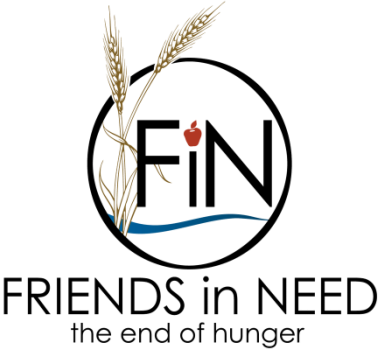 Stocks, Bonds or Mutual Funds Transfer FormYour NameAddressCity, State  Zip CodePhoneEmailNumber of sharesName of securitiesDate of transferFund designation Friends in Need General Fund         Other (Please Specify):Transferring brokerCompanyPhone